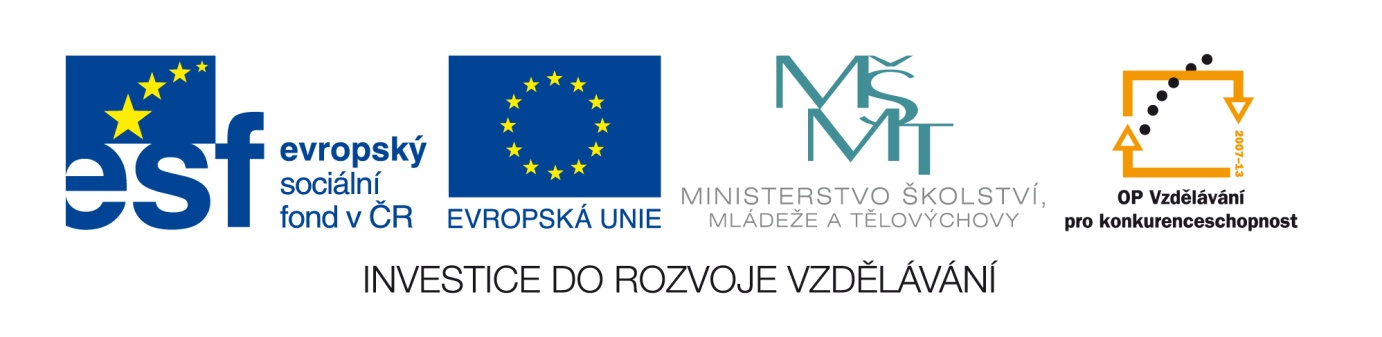 Č.j. : 18014/2011-412Příloha č. 2výzvy k předkládání žádostí o finanční podporu z OP VKOblast podpory 3.2 Podpora nabídky dalšího vzděláváníPřehled monitorovacích indikátorů pro vyplňování žádosti o individuální projekt národní v aplikaci Benefit7Postup při vyplňování monitorovacích indikátorů Při psaní projektové žádosti si žadatel zvolí relevantní indikátory, u nichž uvede Plánovanou hodnotu, tedy hodnotu, kterou se zavazuje projektem realizovat. Datum Plánované (cílové) hodnoty je vyplněno automaticky z pole Předpokládané datum ukončení realizace projektu. Toto datum vyplňuje žadatel na záložce Projekt. Nejzazším možným datem naplnění monitorovacího indikátoru je datum ukončení realizace projektu, které je uvedeno v právním aktu. Cílové hodnoty monitorovacích indikátorů, které jsou žadatelem uváděny v projektové žádosti, musí korespondovat s textem žádosti (např. s hodnotami uvedenými v oddíle cílová skupina, hodnotami uvedenými v popisu jednotlivých aktivit apod.).Žadatel se také výběrem monitorovacích indikátorů sledujících podpořené/úspěšně podpořené osoby zavazuje vykazovat k nim relevantní monitorovací indikátory podle pohlaví a dalších specifik (menšiny, migranti) v průběhu realizace projektu. Stanovení cílových hodnot těchto  monitorovacích indikátorů je pouze orientační a jejich nenaplnění není sankcionováno, tj. nejedná se o porušení rozpočtové kázně.Žadatel je povinen, za předpokladu, že je pro něj relevantním indikátorem úspěšně podpořená osoba, v textu žádosti uvést za jakých podmínek je daná osoba považována za úspěšnou a tuto skutečnost uvést v povinném komentáři u tohoto monitorovacího indikátoru. Podrobněji jsou monitorovací indikátory, včetně výkladu základních pojmů, upraveny v aktuálně platné Metodice monitorovacích indikátorů OP VK, viz http://www.msmt.cz/.VýstupyVýstupyVýstupyVýstupyVýstupyKód indikátoruIndikátorIndikátorDefiniceMěřící jednotka074100Počet podpořených osob - celkemPočet podpořených osob - celkemCelkový počet osob, které v rámci projektu získaly jakoukoliv formu podpory bez ohledu na počet poskytnutých podpor. Podpora je jakákoliv aktivita financovaná z rozpočtu projektu, ze které mají cílové skupiny prospěch. Podpora může mít formu např. vzdělávacího nebo rekvalifikačního kurzu, stáže, odborné konzultace, poradenství, výcviku, školení, odborné praxe apod. V případech, kdy je podpořené osobě poskytnuto více odlišných/na sebe nenavazujících podpor v rámci jednoho projektu, je tato osoba započítána tolikrát, kolik podpor jí bylo poskytnuto. počet074101Z tohoPočet podpořených osob - mužipočet074102Z tohoPočet podpořených osob - ženypočet1047Z tohoPočet podpořených osob - zaměstnanípočet1187Z tohoPočet podpořených osob - mladí lidé 15-24 letpočet1197Z tohoPočet podpořených osob - starší pracovníci 55-64 letpočet1257Z tohoPočet podpořených osob - menšinypočet1267Z tohoPočet podpořených osob - migrantipočet1277Z tohoPočet podpořených osob - zdravotně znevýhodněnípočet1287Z tohoPočet podpořených osob - ostatní znevýhodněné skupinypočet1417Z tohoPočet podpořených osob - základní ISCED 1 a 2počet1427Z tohoPočet podpořených osob - střední ISCED 3počet1437Z tohoPočet podpořených osob - nástavbové studium ISCED 4počet1447Z tohoPočet podpořených osob - vysokoškolské ISCED 5 a 6počet07.46.00Počet úspěšně podpořených osob – účastníků jednotlivých akcíPočet úspěšně podpořených osob – účastníků jednotlivých akcíPočet osob, které předepsaným způsobem úspěšně ukončily vzdělávací program s podporou  OP VK07.46.01Z tohoPočet úspěšně podpořených osob – mužipočet07.46.02Z tohoPočet úspěšně podpořených osob – ženypočet06.43.10Počet nově vytvořených/ inovovaných  produktů  Počet nově vytvořených/ inovovaných  produktů  Počet nově vytvořených/inovovaných produktů - nové/inovované vzdělávací programy, vzdělávací moduly, studijní materiály, pilotní ověřování, analýzy, studie, syntézy, učební pomůcky, e-learningové kurzy, webové portály, inovované vzdělávací programy.počet06.43.12Z tohopočet nově vytvořených/Celkový počet nově vytvořených/inovovaných produktů, ve kterých je problematice ŽP věnován tematický celek v rozsahu minimálně 15 - 20 %výukypočet06.43.12Z tohoinovovaných produktů s komponentou ŽPCelkový počet nově vytvořených/inovovaných produktů, ve kterých je problematice ŽP věnován tematický celek v rozsahu minimálně 15 - 20 %výukypočet06.43.13Z tohopočet nově vytvořených/Celkový počet nově vytvořených/inovovaných produktů, ve kterých je problematice informačních technologií věnován tematický celek v rozsahu minimálně 40 hodin.počet06.43.13Z tohoinovovaných produktů s komponentou ICTCelkový počet nově vytvořených/inovovaných produktů, ve kterých je problematice informačních technologií věnován tematický celek v rozsahu minimálně 40 hodin.počet